5. pielikums
Ministru kabineta
2015. gada 9. jūnija
noteikumiem Nr. 292(Pielikums MK 09.04.2019. noteikumu Nr. 151 redakcijā)Saimniecības pārbaude apmeklējuma laikā pasākuma "Lauku saimniecību un uzņēmējdarbības attīstība" apakšpasākumā "Atbalsts uzņēmējdarbības uzsākšanai, attīstot mazās lauku saimniecības"Apmeklējuma datums _______________________1. Plānoto ieguldījumu pozīcijas saimniecībā 
(Aizpilda pirms saimniecības apmeklējuma. Pēc apmeklējuma pievieno foto)* Komentāri2. Ražošanas resursu pārbaude (atzīmēt ar X)
(Informāciju par plānoto aizpilda pirms saimniecības apmeklējuma)* Komentāri3. Klienta komentāri par novirzēm no mērķa un aprēķinos plānotā (ja tādas ir), secinājumi un priekšlikumi rādītāju un plānoto mērķu sasniegšanaiGrāmatvedība ir pārbaudīta, un situācija atbilst apmeklējuma laikā saimniecībā konstatētajam Jā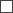  Nē ……(skaidrojums)Pārbaudītie grāmatvedības dokumenti (pievieno foto):1.2...Konsultanta atzinumsProjekta numursAtbalsta saņēmēja nosaukums/
vārds, uzvārdsReģistrācijas Nr./personas kodsLAD klienta Nr.Konsultanta vārds, uzvārds, uzņēmumsNr. p. k.Attiecināmo izmaksu pozīcijas nosaukumsDarījumu apliecinošā dokumenta nosaukums, numurs, datumsAtzīme par ieguldījumuAtzīme par ieguldījumuLietotas tehnikas tehniskā stāvokļa novērtējums Lietotas tehnikas tehniskā stāvokļa novērtējums Nr. p. k.Attiecināmo izmaksu pozīcijas nosaukumsDarījumu apliecinošā dokumenta nosaukums, numurs, datumsatrodas
saimniecībāneatrodas
saimniecībā*labā
tehniskā stāvoklīsliktā
tehniskā stāvoklī*1.2.3.4.5.RādītājsResursu apjoms (ha, skaits)Resursu apjoms (ha, skaits)Rādītājsatbilst darījumdarbības plānā norādītajamneatbilst darījumdarbības plānā norādītajam*Zemes resursi Dzīvnieki